         КАРАР                                                      РЕШЕНИЕ28 ноябрь 2020  й.			 № 16-1                         28  ноября 2020  г.О публичных слушаниях по проекту решения «О бюджете сельского поселения Иликовский сельсовет муниципального района Благовещенский район Республики Башкортостан на 2021 год и на плановый период 2022 и 2023 годов»              В соответствии со ст. 28; пп 2. п. 10 ст.35 Федерального закона № 131-ФЗ «Об общих принципах организации местного самоуправления в Российской Федерации», ст.33 Устава сельского поселения Иликовский сельсовет муниципального района Благовещенский район Республики Башкортостан Совет сельского поселения Иликовский сельсовет муниципального района Благовещенский район Республики БашкортостанРЕШИЛ:             1. Провести публичные слушания по проекту решения «О бюджете сельского поселения Иликовский сельсовет муниципального района Благовещенский район Республики Башкортостан на 2021 год и на плановый период 2022 и 2023 годов» (прилагается) 15 декабря 2020 года в 14 час 00 мин по адресу: Благовещенский район с.Староиликово ул.Советская, 73 в зале СДК с.Староиликово.             2. Подготовку и проведение публичных слушаний по проекту решения «О бюджете сельского поселения Иликовский сельсовет муниципального района Благовещенский район Республики Башкортостан на 2021 год и на плановый период 2022 и 2023 годов» возложить на комиссию по подготовке и проведению публичных слушаний по проектам муниципальных правовых актов местного значения Совета сельского поселения  Иликовский сельсовет муниципального района Благовещенский район Республики Башкортостан. (председатель Батршина Л.А.)             3. Установить прием письменных предложений жителей сельского поселения Иликовский сельсовет муниципального района Благовещенский район Республики Башкортостан по проекту решения «О бюджете сельского поселения Иликовский сельсовет муниципального района Благовещенский район Республики Башкортостан на 2021 год и на плановый период 2022 и 2023 годов» до 11 декабря 2020 года включительно управляющим делами Администрации сельского поселения Иликовский  сельсовет муниципального района Благовещенский район Республики Башкортостан по адресу: Благовещенский район с.Староиликово ул.Советская, 73             4. Обнародовать решение путем размещения на информационном стенде в Администрации  сельского поселения Иликовский сельсовет муниципального района Благовещенский район Республики Башкортостан и на  официальном сайте   до 3 декабря 2020 года дату, время и место проведения публичных слушаний по проекту решения «О бюджете сельского поселения Иликовский сельсовет муниципального района Благовещенский район Республики Башкортостан на 2021 год и на плановый период 2022 и 2023 годов».Глава сельского поселения                                                                     Д.З.БатршинРЕШЕНИЕО бюджете сельского поселения Иликовский сельсовет муниципального района Благовещенский район Республики Башкортостан на 2021 год и на плановый период 2022 и 2023 годовСовет сельского поселения Иликовский сельсовет муниципального района Благовещенский район Республики Башкортостан РЕШИЛ:1. Утвердить основные характеристики бюджета сельского поселения Иликовский сельсовет муниципального района Благовещенский район Республики Башкортостан на 2021год:1) прогнозируемый общий объем доходов бюджета сельского поселения Иликовский сельсовет муниципального района Благовещенский район Республики Башкортостан в сумме 3027,3 тыс.  рублей;2) общий объем расходов бюджета сельского поселения Иликовский сельсовет муниципального района Благовещенский район Республики Башкортостан в сумме 3027,3 тыс.  рублей;3) дефицит бюджета сельского поселения Иликовский сельсовет муниципального района Благовещенский район Республики Башкортостан в сумме 0,0 тыс. рублей;4) источники финансирования дефицита бюджета сельского поселения Иликовский сельсовет муниципального района Благовещенский район Республики Башкортостан на 2021год согласно приложению 1 к настоящему Решению.2. Утвердить основные характеристики бюджета сельского поселения Иликовский сельсовет муниципального района Благовещенский район Республики Башкортостан на плановый период 2022 и 2023годов:1) прогнозируемый общий объем доходов бюджета сельского поселения Иликовский сельсовет муниципального района Благовещенский район Республики Башкортостан на 2022 год в сумме 2320,7 тыс. рублей и на 2023 год в сумме 2437, 2 тыс. рублей;2) общий объем расходов бюджета сельского поселения Иликовский сельсовет муниципального района Благовещенский район Республики Башкортостан на 2022год в сумме 2320,7 тыс. рублей, в том числе условно утвержденные расходы в сумме 2320,7тыс. рублей, и на 2023год в сумме 2437,2тыс. рублей, в том числе условно утвержденные расходы в сумме 2437,2 тыс. рублей;3) дефицит бюджета муниципального района Благовещенский район Республики Башкортостан на 2022год в сумме 0,0 тыс. рублей и на 2023 год в сумме 0,0 тыс. рублей;4) источники финансирования дефицита бюджета сельского поселения Иликовский сельсовет муниципального района Благовещенский район Республики Башкортостан на плановый период 2022 и 2023 годов согласно приложению 2к настоящему Решению.3. Установить, что муниципальные унитарные предприятия, созданные сельским поселением Иликовский сельсовет муниципального района Благовещенский район Республики Башкортостан, производят отчисления в бюджет сельского поселения Иликовский сельсовет муниципального района Благовещенский район Республики Башкортостан в размере 25 процентов от прибыли, остающейся после уплаты налогов и иных обязательных платежей в бюджет, в порядке, установленном Администрацией сельского поселения Иликовский сельсовет муниципального района Благовещенский район Республики Башкортостан.4.Установить, что при зачислении в бюджет сельского поселения Иликовский сельсовет муниципального района Благовещенский район Республики Башкортостан безвозмездных поступлений в виде добровольных взносов (пожертвований) юридических и физических лиц для казенного учреждения, находящегося в ведении соответствующего главного распорядителя средств бюджета сельского поселения Иликовский сельсовет муниципального района Благовещенский район Республики Башкортостан, на сумму указанных поступлений увеличиваются бюджетные ассигнования соответствующему главному распорядителю средств бюджета сельского поселения Иликовский сельсовет муниципального района Благовещенский район Республики Башкортостан для последующего доведения в установленном порядке до указанного казенного учреждения лимитов бюджетных обязательств для осуществления расходов, соответствующих целям, на достижение которых предоставлены добровольные взносы (пожертвования).5. Утвердить перечень главных администраторов доходов бюджета сельского поселения Иликовский сельсовет муниципального района Благовещенский район Республики Башкортостан согласно приложению 3 к настоящему Решению.6. Утвердить перечень главных администраторов источников финансирования дефицита бюджета сельского поселения Иликовский  сельсовет муниципального района Благовещенский район Республики Башкортостан согласно приложению 4 к настоящему Решению.7.Установить поступления доходов в бюджет сельского поселения Иликовский сельсовет муниципального района Благовещенский район Республики Башкортостан:1) на 2021 год согласно приложению 5 к настоящему Решению;2) на плановый период 2022 и 2023 годов согласно приложению 6
к настоящему Решению.8.Казначейское обслуживание казначейских счетов, открытых Администрации сельского поселения Иликовский сельсовет муниципального района Благовещенский район Республики Башкортостан, осуществляется Управлением Федерального казначейства по Республике Башкортостан 
в порядке, установленном бюджетным законодательством Российской Федерации.9.Средства, поступающие во временное распоряжение получателей средств бюджета сельского поселения Иликовский сельсовет муниципального района Благовещенский район Республики Башкортостан, учитываются на казначейском счете, открытом Администрации сельского поселения Иликовский сельсовет муниципального района Благовещенский район Республики Башкортостан в Управлении Федерального казначейства по Республике Башкортостан с учетом положений бюджетного законодательства Российской Федерации, с отражением указанных операций на лицевых счетах, открытых получателям средств бюджета сельского поселения Иликовский сельсовет муниципального района Благовещенский район Республики Башкортостан в Администрации сельского поселения Иликовский сельсовет муниципального района Благовещенский район Республики Башкортостан, в порядке, установленном Администрацией сельского поселения Иликовский сельсовет муниципального района Благовещенский район Республики Башкортостан.10. Утвердить в пределах общего объема расходов бюджета сельского поселения Иликовский сельсовет муниципального района Благовещенский район Республики Башкортостан, установленного статьями 1, 2 настоящего Решения, распределение бюджетных ассигнований сельского поселения Иликовский сельсовет муниципального района Благовещенский район Республики Башкортостан:1) по разделам, подразделам, целевым статьям (муниципальным программам сельского поселения Иликовский сельсовет муниципального района Благовещенский район Республики Башкортостан и непрограммным направлениям деятельности), группам видов расходов классификации расходов бюджетов:а) на 2021 год согласно приложению 7 к настоящему Решению;б) на плановый период 2022 и 2023 годов согласно приложению 8
к настоящему Решению;2) по целевым статьям (муниципальным программам сельского поселения Иликовский сельсовет муниципального района Благовещенский район Республики Башкортостан и непрограммным направлениям деятельности), группам видов расходов классификации расходов бюджетов:а) на 2021 год согласно приложению 9 к настоящему Решению;б) на плановый период 2022 и 2023 годов согласно приложению 10
к настоящему Решению.11. Утвердить общий объем бюджетных ассигнований на исполнение публичных нормативных обязательств на 2021 год в сумме 0,0 тыс. рублей, на 2022 год в сумме 0,0 тыс. рублей и на 2023 год в сумме 0,0 тыс. рублей.12. Утвердить ведомственную структуру расходов бюджета сельского поселения Иликовский сельсовет муниципального района Благовещенский район Республики Башкортостан:1) на 2021 год согласно приложению 11 к настоящему Решению;2) на плановый период 2022 и 2023 годов согласно приложению 12
к настоящему Решению.13. Установить, что в 2021–2023 годах из бюджета сельского поселения Иликовский сельсовет муниципального района Благовещенский район Республики Башкортостан в соответствии со статьей 78 Бюджетного кодекса Российской Федерации и в порядке, установленном Администрацией сельского поселения Иликовский сельсовет муниципального района Благовещенский район Республики Башкортостан, предоставляются субсидии (гранты в форме субсидий):1) сельскохозяйственным товаропроизводителям, крестьянским (фермерским) хозяйствам, индивидуальным предпринимателям, организациям агропромышленного комплекса независимо от их организационно-правовой формы, осуществляющим хозяйственную деятельность на территории сельского поселения Иликовский сельсовет муниципального района Благовещенский район Республики Башкортостан;2) субъектам малого и среднего предпринимательства, реализующим проекты по вопросам поддержки и развития субъектов малого и среднего предпринимательства на территории сельского поселения Иликовский сельсовет муниципального района Благовещенский район Республики Башкортостан.14. Установить, что в 2021–2023 годах из бюджета сельского поселения Иликовский сельсовет муниципального района Благовещенский район Республики Башкортостан в соответствии с пунктом 2 статьи 78.1 Бюджетного кодекса Российской Федерации предоставляются субсидии:1) социально ориентированным некоммерческим организациям на реализацию общественно значимых программ;2) общественным объединениям, субъектам малого и среднего предпринимательства, реализующим общественно полезные (значимые) программы (мероприятия) в сфере культуры и искусства, социальной защиты населения, молодежной политики, национальных, государственно-конфессиональных и общественно-политических отношений;3) некоммерческим организациям инфраструктуры, реализующим проекты по вопросам поддержки и развития субъектов малого и среднего предпринимательства на территории сельского поселения Иликовский сельсовет муниципального района Благовещенский район Республики Башкортостан;15. Установить, что субсидии, предоставляемые из бюджета сельского поселения Иликовский сельсовет муниципального района Благовещенский район Республики Башкортостан муниципальным автономным учреждениям сельского поселения Иликовский сельсовет муниципального района Благовещенский район Республики Башкортостан учитываются на лицевых счетах, открытых в Администрации сельского поселения Иликовский сельсовет муниципального района Благовещенский район Республики Башкортостан.16. Установить, что решения и иные нормативные правовые акты сельского поселения Иликовский сельсовет муниципального района Благовещенский район Республики Башкортостан, предусматривающие принятие новых видов расходных обязательств или увеличение бюджетных ассигнований на исполнение существующих видов расходных обязательств сверх утвержденных в бюджете сельского поселения Иликовский сельсовет муниципального района Благовещенский район Республики Башкортостан на 2021 год и на плановый период 2022 и 2023 годов, а также сокращающие его доходную базу, подлежат исполнению при изыскании дополнительных источников доходов бюджета сельского поселения Иликовский сельсовет муниципального района Благовещенский район Республики Башкортостан и (или) сокращении бюджетных ассигнований по конкретным статьям расходов бюджета сельского поселения Иликовский сельсовет муниципального района Благовещенский район Республики Башкортостан при условии внесения соответствующих изменений в настоящее Решение.17. Проекты решений и иных нормативных правовых актов сельского поселения Иликовский сельсовет муниципального района Благовещенский район Республики Башкортостан, требующие введения новых видов расходных обязательств или увеличения бюджетных ассигнований по существующим видам расходных обязательств сверх утвержденных в бюджете сельского поселения Иликовский сельсовет муниципального района Благовещенский район Республики Башкортостан на 2021 год и на плановый период 2022 и 2023 годов либо сокращающего доходную базу, вносятся только при одновременном внесении предложений о дополнительных источниках доходов бюджета сельского поселения Иликовский сельсовет муниципального района Благовещенский район Республики Башкортостан и (или) сокращении бюджетных ассигнований по конкретным статьям расходов бюджета сельского поселения Иликовский сельсовет муниципального района Благовещенский район Республики Башкортостан.18. Администрация сельского поселения Иликовский сельсовет муниципального района Благовещенский район Республики Башкортостан не вправе принимать решения, приводящие к увеличению в 2021–2023 годах численности муниципальных гражданских служащих сельского поселения Иликовский сельсовет муниципального района Благовещенский район Республики Башкортостан и работников организаций бюджетной сферы.19. Утвердить верхний предел муниципального внутреннего долга сельского поселения Иликовский сельсовет муниципального района Благовещенский район Республики Башкортостан на 1 января 2022 года в сумме 0 тыс. рублей, на 1 января 2023 года в сумме 0 тыс. рублей и на 1 января 2024 года в сумме 0 тыс. рублей, в том числе верхний предел долга по муниципальным гарантиям сельского поселения Иликовский сельсовет муниципального района Благовещенский район Республики Башкортостан в валюте Российской Федерации на 1 января 2022 года в сумме 0 тыс. рублей, на 1 января 2023 года в сумме0тыс. рублей, на 1 января 2024 года в сумме 0тыс. рублей.20.Установить, что остатки средств бюджета сельского поселения Иликовский сельсовет муниципального района Благовещенский район Республики Башкортостан по состоянию на 1 января 2021 года в объеме:1) не более одной двенадцатой общего объема расходов бюджета сельского поселения Иликовский сельсовет муниципального района Благовещенский район Республики Башкортостан текущего финансового года направляются Администрацией сельского поселения Иликовский сельсовет муниципального района Благовещенский район Республики Башкортостан на покрытие временных кассовых разрывов, возникающих в ходе исполнения бюджета сельского поселения Иликовский сельсовет муниципального района Благовещенский район Республики Башкортостан;2) не превышающем сумму остатка неиспользованных бюджетных ассигнований на оплату заключенных от имени сельского поселения Иликовский сельсовет муниципального района Благовещенский район Республики Башкортостан муниципальных контрактов на поставку товаров, выполнение работ, оказание услуг, подлежащих в соответствии с условиями этих муниципальных контрактов оплате в 2020 году, направляются в 2021 году на увеличение соответствующих бюджетных ассигнований на указанные цели в случае принятия Администрацией сельского поселения Иликовский сельсовет муниципального района Благовещенский район Республики Башкортостан соответствующего решения.21. Установить в соответствии с пунктом 8 статьи 217 Бюджетного кодекса Российской Федерации дополнительные основания для внесения изменений в сводную бюджетную роспись бюджета сельского поселения Иликовский сельсовет муниципального района Благовещенский район Республики Башкортостан, связанные с особенностями исполнения бюджета сельского поселения Иликовский сельсовет муниципального района Благовещенский район Республики Башкортостан и (или) перераспределения бюджетных ассигнований между главными распорядителями средств бюджета сельского поселения Иликовский сельсовет муниципального района Благовещенский район Республики Башкортостан:1) утверждение (изменение) параметров финансового обеспечения региональных проектов и (или) мероприятий, направленных на реализацию Указа Президента Российской Федерации «О национальных целях и стратегических задачах развития Российской Федерации на период до 2024 года», «О национальных целях развития Российской Федерации на период до 2030 года»;2) утверждение (изменение) параметров финансового обеспечения приоритетных проектов и (или) мероприятий, направленных на реализацию Указа Главы Республики Башкортостан от 23 сентября 2019 года № УГ-310 «О стратегических направлениях социально-экономического развития Республики Башкортостан до 2024 года»;3) сокращение и перераспределение бюджетных ассигнований в случае применения бюджетных мер принуждения, предусмотренных главой 30 Бюджетного кодекса Российской Федерации;4) перераспределение бюджетных ассигнований в размере экономии, образованной в ходе исполнения бюджета сельского поселения Иликовский сельсовет муниципального района Благовещенский район Республики Башкортостан, в том числе по результатам проведения конкурентных способов определения поставщиков (подрядчиков, исполнителей) при осуществлении закупок товаров, работ, услуг, по разделам, подразделам, целевым статьям, видам расходов классификации расходов бюджетов;  5) перераспределение бюджетных ассигнований между разделами, подразделами, целевыми статьями и видами расходов классификации расходов бюджетов в пределах средств, предусмотренных главному распорядителю средств бюджета сельского поселения Иликовский сельсовет муниципального района Благовещенский район Республики Башкортостан, для софинансирования расходных обязательств в целях выполнения условий предоставления субсидий и иных межбюджетных трансфертов из федерального бюджета и (или) бюджета Республики Башкортостан;6) перераспределение бюджетных ассигнований между видами расходов классификации расходов бюджетов в пределах средств, предусмотренных главному распорядителю средств бюджета сельского поселения Иликовский сельсовет муниципального района Благовещенский район Республики Башкортостан по соответствующей целевой статье расходов бюджета сельского поселения Иликовский сельсовет муниципального района Благовещенский район Республики Башкортостан;7) перераспределение бюджетных ассигнований, связанное с изменением (уточнением) кодов и (или) порядка применения бюджетной классификации Российской Федерации;8) перераспределение бюджетных ассигнований, предусмотренных Администрации сельского поселения Иликовский сельсовет муниципального района Благовещенский район Республики Башкортостан по разделу «Жилищно-коммунальное хозяйство», между подразделами, целевыми статьями, видами расходов классификации расходов бюджетов в соответствии с решениями Администрации сельского поселения Иликовский сельсовет муниципального района Благовещенский район Республики Башкортостан;9) перераспределение бюджетных ассигнований, предусмотренных Администрации сельского поселения Иликовский сельсовет муниципального района Благовещенский район Республики Башкортостан по подразделу «Культура» раздела «Культура, кинематография» по целевым статьям, видам расходов классификации расходов бюджетов в соответствии с решениями Администрации сельского поселения Иликовский сельсовет муниципального района Благовещенский район Республики Башкортостан;10) перераспределение бюджетных ассигнований, предусмотренных Администрации  сельского поселения Иликовский сельсовет муниципального района Благовещенский район Республики Башкортостан по разделу «Общегосударственные вопросы» подразделу «Другие общегосударственные вопросы» по разделам, подразделам, целевым статьям, видам расходов классификации расходов бюджетов в соответствии с решениями Администрации сельского поселения Иликовский сельсовет муниципального района Благовещенский район Республики Башкортостан;11) перераспределение иных межбюджетных трансфертов, выделенных из бюджета Республики Башкортостан на финансирование мероприятий по благоустройству территорий населенных пунктов, коммунальному хозяйству, обеспечению мер пожарной безопасности, осуществлению дорожной деятельности и охране окружающей среды в границах сельских поселений по разделам, подразделам, видам расходов классификации расходов бюджетов в соответствии с решениями Администрации сельского поселения Иликовский сельсовет муниципального района Благовещенский район Республики Башкортостан.22. Настоящее Решение вступает в силу с 1 января 2021 года.Председатель Совета				Д.З.БатршинПриложение № 1к решению Совета
сельского поселения Иликовский сельсовет муниципального района 
Благовещенский район                                                                                                                                           
Республики Башкортостан
от   «___» декабря 2020 годаИсточники финансирования дефицита бюджетасельского поселения  Иликовский  сельсовет муниципального района Благовещенский район Республики Башкортостанна 2021 год                   (тыс. рублей)Приложение № 2к решению Совета
сельского поселения Иликовский сельсовет муниципального района 
Благовещенский район                                                                                                                                           
Республики Башкортостан
от   «___» декабря 2020 годаИсточники финансирования дефицита бюджетасельского поселения Иликовский  сельсовет муниципального района Благовещенский район Республики Башкортостанна 2022-2023 года                   (тыс. рублей)Перечень главных администраторовдоходов бюджета сельского поселения Иликовский  сельсовет муниципального района Благовещенский район Республики Башкортостан<1> В части доходов, зачисляемых в бюджет сельского поселения  Иликовский  сельсовет муниципального района Благовещенский район Республики Башкортостан в пределах компетенции главных администраторов доходов бюджета Иликовский  сельсовет муниципального района Благовещенский район Республики Башкортостан.<2> Администраторами доходов бюджета сельского поселения  Иликовский сельсовет муниципального района Благовещенский район Республики Башкортостан по подстатьям,  статьям, подгруппам группы доходов «2 00 00000 00 – безвозмездные поступления» в части доходов от возврата остатков субсидий, субвенций и иных межбюджетных трансфертов, имеющих целевое назначение, прошлых лет (в части доходов, зачисляемых в бюджет сельского поселения  Иликовский сельсовет муниципального района Благовещенский район Республики Башкортостан) являются уполномоченные органы местного самоуправления поселения, а также созданные ими казенные учреждения, предоставившие соответствующие межбюджетные трансферты.Администраторами доходов бюджета сельского поселения  Иликовский сельсовет муниципального района Благовещенский район Республики Башкортостан по подстатьям, статьям, подгруппам группы доходов «2 00 00000 00 – безвозмездные поступления» являются уполномоченные органы местного самоуправления поселения, а также созданные ими казенные учреждения, являющиеся получателями указанных средствПеречень главных администраторов источников финансирования дефицита бюджета сельского поселения  Иликовский  сельсовет муниципального района Благовещенский район Республики  Башкортостан на 2021гПриложение № 5
к решению Совета сельского поселенияИликовский сельсовет муниципального районаБлаговещенский район Республики Башкортостан                                                                                                                                      
от   «___» декабря 2020 годаПоступления доходов в бюджет сельского поселения Иликовский  сельсовет муниципального района Благовещенский район   Республики Башкортостан на 2021 годПриложение № 6к  решению Совета сельского поселенияИликовский сельсовет муниципального районаБлаговещенский район Республики Башкортостан                                                                                                                                      
от   «___» декабря 2020 годаПоступления доходов в бюджет сельского поселения Иликовский  сельсовет муниципального района Благовещенский район   Республики Башкортостан на 2022 -2023 годовПриложение № 13к решению Cоветасельского поселения Иликовский сельсовет муниципального района Благовещенский район Республики Башкортостанот «___» декабря 2020 года№ ___Программа муниципальных внутренних заимствований сельского поселения Иликовский сельсовет муниципального района Благовещенский район Республики Башкортостан на 2021 год                                                                                                          (тыс. рублей)Приложение № 14к решению Cоветасельского поселения  Иликовский сельсовет муниципального района Благовещенский район Республики Башкортостанот   __  декабря 2020 года № __Программа муниципальных внутренних заимствований сельского поселения Иликовский сельсовет муниципального района Благовещенский район Республики Башкортостан на плановый период 2022 и 2023 годов                                                                                                           (тыс. рублей)Приложение № 15к решению Cоветасельского поселения Иликовский сельсовет муниципального района Благовещенский район Республики Башкортостан                                                                                             от   ___  декабря 2020года № ____Программа муниципальных гарантий сельского поселения Иликовский сельсовет муниципального района Благовещенский район Республики Башкортостан на 2021 год 										(тыс. рублей)Приложение № 16к решению Cоветасельского поселения Иликовский сельсовет муниципального района Благовещенский район Республики Башкортостан                                                                                              от   __  декабря 2020 года № ___Программа муниципальных гарантий сельского поселения Иликовский  сельсовет муниципального района Благовещенский район Республики Башкортостан на плановый период 2022 и 2023 годов 										(тыс. рублей)АУЫЛ  БИЛӘМӘҺЕ ХАКИМИӘТЕИЛЕК АУЫЛ СОВЕТЫМУНИЦИПАЛЬ РАЙОНЫНЫҢБЛАГОВЕЩЕН РАЙОНЫБАШКОРТОСТАН РЕСПУБЛИКАhЫ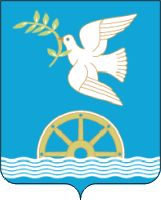 СОВЕТ  СЕЛЬСКОГО ПОСЕЛЕНИЯ ИЛИКОВСКИЙ СЕЛЬСОВЕТ МУНИЦИПАЛЬНОГО РАЙОНА БЛАГОВЕЩЕНСКИЙ РАЙОН РЕСПУБЛИКИБАШКОРТОСТАНПроектвносится Главой Администрации сельского поселения Иликовский сельсовет муниципального районаБлаговещенский районРеспублики БашкортостанКоды бюджетной классификацииНаименование показателейСумма12301 00 00 00 00 0000 000ИСТОЧНИКИ ВНУТРЕННЕГО ФИНАНСИРОВАНИЯ ДЕФИЦИТОВ БЮДЖЕТОВ0,00 10 50000 00 0000 000Изменение остатков средств на счетах по учету средств бюджетов0,0Коды бюджетной классификацииНаименование показателейСумма2022годСумма2023год123301 00 00 00 00 0000 000ИСТОЧНИКИ ВНУТРЕННЕГО ФИНАНСИРОВАНИЯ ДЕФИЦИТОВ БЮДЖЕТОВ0,00,00 10 50000 00 0000 000Изменение остатков средств на счетах по учету средств бюджетов0,00,0Приложение  № 3                                                                                                               к  решению Совета сельского поселения   Иликовский   сельсовет муниципального района Благовещенский район Республики Башкортостан от   «___» декабря 2020 года   «О бюджете сельского поселения Иликовский   сельсовет муниципального района    Благовещенский район Республики Башкортостан  на 2021 год и на плановый период 2022 и 2023 годов»Код бюджетной классификации Российской ФедерацииКод бюджетной классификации Российской ФедерацииНаименованиеглавного адми-нистра-торадоходов бюджета  поселенияНаименование123791Администрация сельского поселения Иликовский сельсовет муниципального района Благовещенский район Республики Башкортостан7911 08 04020 01 0000 110Государственная пошлина за совершение нотариальных действий  должностными лицами органов местного самоуправления, уполномоченными в соответствии с законодательными актами Российской Федерации на совершение нотариальных действий7911 13 01995 10 0000 130Прочие доходы от оказания платных услуг (работ) получателями средств бюджетов сельских поселений7911 13 02065 10 0000 130Доходы, поступающие в порядке возмещения расходов, понесенных в связи с эксплуатацией имущества сельских поселений7911 13 02995 10 0000 130Прочие доходы от компенсации затрат  бюджетов сельских поселений7911 16 02020 02 0000 140Административные штрафы, установленные законами субъектов Российской Федерации об административных правонарушениях, за нарушение муниципальных правовых актов7911 16 10031 10 0000 140Возмещение ущерба при возникновении страховых случаев, когда выгодно приобретателями выступают получатели средств бюджета сельского поселения7911 16 10032 10 0000 140Прочее возмещение ущерба, причиненного муниципальному имуществу сельского поселения (за исключением имущества, закрепленного за муниципальными бюджетными (автономными) учреждениями, унитарными предприятиями)7911 16 07010 10 0000 140Штрафы, неустойки, пени, уплаченные в случае просрочки исполнения поставщиком (подрядчиком, исполнителем) обязательств, предусмотренных муниципальным контрактом, заключенным муниципальным органом, казенным учреждением сельского поселения7911 16 07030 10 0000 140Штрафы, неустойки, пени, уплаченные в соответствии с договором аренды лесного участка или договором купли-продажи лесных насаждений в случае неисполнения или ненадлежащего исполнения обязательств перед муниципальным органом (муниципальным казенным учреждением) сельского поселения7911 16 07040 10 0000 140Штрафы, неустойки, пени, уплаченные в соответствии с договором водопользования в случае неисполнения или ненадлежащего исполнения обязательств перед муниципальным органом (муниципальным казенным учреждением) сельского поселения7911 16 07090 10 0000 140Иные штрафы, неустойки, пени, уплаченные в соответствии с законом или договором в случае неисполнения или ненадлежащего исполнения обязательств перед муниципальным органом, (муниципальным казенным учреждением) сельского поселения7911 16 10061 10 0000 140Платежи в целях возмещения убытков, причиненных уклонением от заключения с муниципальным органом сельского поселения (муниципальным казенным учреждением) муниципального контракта (за исключением муниципального контракта, финансируемого за счет средств муниципального дорожного фонда)7911 16 10062 10 0000 140Платежи в целях возмещения убытков, причиненных уклонением от заключения с муниципальным органом сельского поселения (муниципальным казенным учреждением) муниципального контракта, финансируемого за счет средств муниципального дорожного фонда7911 16 10081 10 0000 140Платежи в целях возмещения ущерба при расторжении муниципального контракта, заключенного с муниципальным органом сельского поселения (муниципальным казенным учреждением), в связи с односторонним отказом исполнителя (подрядчика) от его исполнения (за исключением муниципального контракта, финансируемого за счет средств муниципального дорожного фонда)7911 16 10082 10 0000 140Платежи в целях возмещения ущерба при расторжении муниципального контракта, финансируемого за счет средств муниципального дорожного фонда сельского поселения, в связи с односторонним отказом исполнителя (подрядчика) от его исполнения7911 16 10100 10 0000 140Денежные взыскания, налагаемые в возмещение ущерба, причиненного в результате незаконного или нецелевого использования бюджетных средств (в части бюджетов сельских поселений)7911 17 01050 10 0000 180Невыясненные поступления, зачисляемые в бюджеты сельских поселений7911 17 05050 10 0000 180Прочие неналоговые доходы бюджетов сельских поселений7911 17 14030 10 0000 150Средства самообложения граждан, зачисляемые в бюджеты сельских поселений7912 00 00000 00 0000 000Безвозмездные поступления <1>Иные доходы бюджета сельского поселения Иликовский сельсовет муниципального района Благовещенский район Республики Башкортостан, администрирование которых может осуществляться главными администраторами доходов бюджета сельского поселения Иликовский сельсовет муниципального района Благовещенский район Республики Башкортостан  в пределах их компетенции1 11 03050 10 0000 120Проценты, полученные от предоставления бюджетных кредитов внутри страны за счет средств бюджетов сельских поселений1 11 09015 10 0000 120Доходы от распоряжения правами на результаты интеллектуальной деятельности военного, специального и двойного назначения, находящимися в собственности сельских  поселений1 11 09025 10 0000 120Доходы от распоряжения правами на результаты научно-технической деятельности, находящимися в собственности сельских поселений1 11 09045 10 0000 120Прочие поступления от использования имущества, находящегося в собственности сельских поселений (за исключением имущества муниципальных бюджетных и автономных учреждений, а также имущества муниципальных унитарных предприятий, в том числе казенных)1 12 04051 10 0000 120Плата за использование лесов, расположенных на землях иных категорий, находящихся в  собственности сельских поселений, в части платы по договору купли-продажи лесных насаждений 1 12 04052 10 0000 120Плата за использование лесов, расположенных на землях иных категорий, находящихся в собственности сельских поселений, в части арендной платы1 13 01995 10 0000 130Прочие доходы от оказания платных услуг (работ) получателями средств бюджетов сельских поселений1 13 02065 10 0000 130Доходы, поступающие в порядке возмещения расходов, понесенных в связи с эксплуатацией  имущества сельских поселений1 13 02995 10 0000 130Прочие доходы от компенсации затрат  бюджетов сельских поселений1 14 01050 10 0000 410Доходы от продажи квартир, находящихся в собственности сельских поселений1 14 03050 10 0000 410Средства от распоряжения и реализации конфискованного и иного имущества, обращенного в доходы сельских  поселений (в части реализации основных средств по указанному имуществу1 14 03050 10 0000 440Средства от распоряжения и реализации конфискованного и иного имущества, обращенного в доходы сельских поселений (в части реализации материальных запасов по указанному имуществу)1 14 04050 10 0000 420Доходы от продажи нематериальных активов, находящихся в собственности сельских поселений1 15 02050 10 0000 140Платежи, взимаемые органами местного самоуправления (организациями) сельских поселений за выполнение определенных функций1 16 02020 02 0000 140Административные штрафы, установленные законами субъектов Российской Федерации об административных правонарушениях, за нарушение муниципальных правовых актов1 16 10031 10 0000 140Возмещение ущерба при возникновении страховых случаев, когда выгодоприобретателями выступают получатели средств бюджета сельского поселения1 16 10032 10 0000 140Прочее возмещение ущерба, причиненного муниципальному имуществу сельского поселения (за исключением имущества, закрепленного за муниципальными бюджетными (автономными) учреждениями, унитарными предприятиями)1 16 07010 10 0000 140Штрафы, неустойки, пени, уплаченные в случае просрочки исполнения поставщиком (подрядчиком, исполнителем) обязательств, предусмотренных муниципальным контрактом, заключенным муниципальным органом, казенным учреждением сельского поселения1 16 07030 10 0000 140Штрафы, неустойки, пени, уплаченные в соответствии с договором аренды лесного участка или договором купли-продажи лесных насаждений в случае неисполнения или ненадлежащего исполнения обязательств перед муниципальным органом (муниципальным казенным учреждением) сельского поселения1 16 07040 10 0000 140Штрафы, неустойки, пени, уплаченные в соответствии с договором водопользования в случае неисполнения или ненадлежащего исполнения обязательств перед муниципальным органом (муниципальным казенным учреждением) сельского поселения1 16 07090 10 0000 140Иные штрафы, неустойки, пени, уплаченные в соответствии с законом или договором в случае неисполнения или ненадлежащего исполнения обязательств перед муниципальным органом, (муниципальным казенным учреждением) сельского поселения1 16 10061 10 0000 140Платежи в целях возмещения убытков, причиненных уклонением от заключения с муниципальным органом сельского поселения (муниципальным казенным учреждением) муниципального контракта (за исключением муниципального контракта, финансируемого за счет средств муниципального дорожного фонда)1 16 10062 10 0000 140Платежи в целях возмещения убытков, причиненных уклонением от заключения с муниципальным органом сельского поселения (муниципальным казенным учреждением) муниципального контракта, финансируемого за счет средств муниципального дорожного фонда1 16 10081 10 0000 140Платежи в целях возмещения ущерба при расторжении муниципального контракта, заключенного с муниципальным органом сельского поселения (муниципальным казенным учреждением), в связи с односторонним отказом исполнителя (подрядчика) от его исполнения (за исключением муниципального контракта, финансируемого за счет средств муниципального дорожного фонда)1 16 10082 10 0000 140Платежи в целях возмещения ущерба при расторжении муниципального контракта, финансируемого за счет средств муниципального дорожного фонда сельского поселения, в связи с односторонним отказом исполнителя (подрядчика) от его исполнения1 16 10100 10 0000 140Денежные взыскания, налагаемые в возмещение ущерба, причиненного в результате незаконного или нецелевого использования бюджетных средств (в части бюджетов сельских поселений)1 17 01050 10 0000 180Невыясненные поступления, зачисляемые в бюджеты сельских поселений1 17 05050 10 0000 180Прочие неналоговые доходы бюджетов сельских поселений2 00 00000 00 0000 000Безвозмездные поступления <1>, <2>Приложение  № 4                                                                        к  решению Совета сельского поселения   Иликовский  сельсовет муниципального района Благовещенский район Республики Башкортостан №  ___ от __ декабря 2020гКод бюджетной классификацииРоссийской ФедерацииКод бюджетной классификацииРоссийской ФедерацииНаименованиеадминист-раторадоходов бюджета сельского поселения __________  сельсоветНаименование123791Администрация сельского поселения Иликовский сельсовет муниципального района Благовещенский район 
Республики БашкортостанАдминистрация сельского поселения Иликовский сельсовет муниципального района Благовещенский район 
Республики Башкортостан7910 1 03 00 00 10 0000 710Получение кредитов от других бюджетов бюджетной системы Российской Федерации бюджетом сельского поселения Иликовский  сельсовет  в валюте Российской Федерации 7910 1 03 00 00 10 0000 810Погашение   бюджетом сельского  поселения Иликовский сельсовет   кредитов   от   других   бюджетов бюджетной  системы  Российской  Федерации  в валюте Российской Федерации                 7910 1 02 00 00 10 0000 710Получение  кредитов от кредитных организаций бюджетом сельского  поселения Иликовский  сельсовет   в валюте Российской Федерации                 7910 1 02 00 00 10 0000 810Погашение   бюджетом сельского  поселения Иликовский сельсовет  кредитов от кредитных организаций в валюте Российской Федерации               7910 10 50201 10 0000 510Увеличение  прочих остатков денежных средств бюджета сельского  поселения Иликовский сельсовет   7910 10 50201 10 0000 610Уменьшение  прочих остатков денежных средств бюджета сельского поселения Иликовский сельсовет   Коды бюджетной классификации Российской ФедерацииНаименование налога (сбора)СуммаКоды бюджетной классификации Российской ФедерацииНаименование налога (сбора)СуммаКоды бюджетной классификации Российской ФедерацииНаименование налога (сбора)СуммаВСЕГО ДОХОДОВ3027,3000 1 00 00000 00 0000 000НАЛОГОВЫЕ И НЕНАЛОГОВЫЕ ДОХОДЫ301,7000 1 01 00000 00 0000 000НАЛОГИ НА ПРИБЫЛЬ, ДОХОДЫ30,0182 1 01 02000 01 0000 110 Налог на доходы физических лиц30,0182 1 01 02010 01 0000 110Налог на доходы физических лиц с доходов, облагаемых по налоговой ставке, установленной пунктом 1 статьи 224 Налогового кодекса Российской Федерации, за исключением доходов, полученных физическими лицами, зарегистрированными в качестве индивидуальных предпринимателей, частных нотариусов и других лиц, занимающихся частной практикой30,0000 1 05 00000 00 0000 000НАЛОГИ НА СОВОКУПНЫЙ ДОХОД30.0182 1 05 03010 01 0000 110Единый сельскохозяйственный налог30.0000 1 06 00000 00 0000 000НАЛОГИ НА ИМУЩЕСТВО190,0182 1 06 01030 10 0000 110Налог на имущество физических лиц, взимаемый по ставкам, применяемым к объектам налогообложения, расположенным в границах сельских поселений40,0182 1 06 06043 10 0000 110Земельный налог с физических, обладающих земельным участком, расположенным в границах сельских поселений110,0182 1 06 06033 10 0000 110Земельный налог с организаций, обладающих земельным участком, расположенным в границах сельских поселений40,0000 1 11 00000 00 0000 000Доходы от сдачи в аренду имущества5,0863 1 11 05075 10 0000 120Доходы от сдачи в аренду имущества5,0000 1 08 00000 00 0000 000ГОСУДАРСТВЕННАЯ ПОШЛИНА5,0791 1 08 04020 01 0000 110Государственная пошлина за совершение нотариальных действий (за исключением действий, совершаемых консульскими учреждениями Российской Федерации)5,0000 1 17 00000 00 0000 000ПРОЧИЕ НЕНАЛОГОВЫЕ ДОХОДЫ41,7791 1 17 05050 10 0000 180Прочие неналоговые доходы поселений41,7000 2 02 00000 00 0000 150БЕЗВОЗМЕЗДНЫЕ ПОСТУПЛЕНИЯ ОТ ДРУГИХ БЮДЖЕТОВ БЮДЖЕТНОЙ СИСТЕМЫ РОССИЙСКОЙ ФЕДЕРАЦИИ2725,6791 2 02 16001 10 0000 150Дотации бюджетам сельских поселений на выравнивание бюджетной обеспеченности1866,2791 2 02 15002 10 0000 150Дотации бюджетам сельских поселений на поддержку мер по обеспечению сбалансированности бюджетов0,00791 2 02 35118 10 0000 150Субвенции бюджетам сельских поселений на осуществление первичного воинского учета на территориях, где отсутствуют военные комиссариаты109,4791 2 02 49999 10 7404 150Прочие межбюджетные трансферты, передаваемые бюджетам сельских поселений500.0791 2 02 49999 10 0000 150Прочие межбюджетные трансферты, передаваемые  бюджетам сельских поселений от бюджетов муниципальных районов250,0Коды бюджетной классификации Российской ФедерацииНаименование налога (сбора)СуммаСуммаКоды бюджетной классификации Российской ФедерацииНаименование налога (сбора)2022 год2023 годВСЕГО ДОХОДОВ2320,72437,2000 1 00 00000 00 0000 000НАЛОГОВЫЕ И НЕНАЛОГОВЫЕ ДОХОДЫ343,9455,9000 1 01 00000 00 0000 000НАЛОГИ НА ПРИБЫЛЬ, ДОХОДЫ35,045,0182 1 01 02000 01 0000 110 Налог на доходы физических лиц35,045,0182 1 01 02010 01 0000 110Налог на доходы физических лиц с доходов, облагаемых по налоговой ставке, установленной пунктом 1 статьи 224 Налогового кодекса Российской Федерации, за исключением доходов, полученных физическими лицами, зарегистрированными в качестве индивидуальных предпринимателей, частных нотариусов и других лиц, занимающихся частной практикой35,045,0000 1 05 00000 00 0000 000НАЛОГИ НА СОВОКУПНЫЙ ДОХОД35.040.0182 1 05 03010 01 0000 110Единый сельскохозяйственный налог35.040.0000 1 06 00000 00 0000 000НАЛОГИ НА ИМУЩЕСТВО215,0230,0182 1 06 01030 10 0000 110Налог на имущество физических лиц, взимаемый по ставкам, применяемым к объектам налогообложения, расположенным в границах сельских поселений45,050,0182 1 06 06043 10 0000 110Земельный налог с физических, обладающих земельным участком, расположенным в границах сельских поселений120,0125,0182 1 06 06033 10 0000 110Земельный налог с организаций, обладающих земельным участком, расположенным в границах сельских поселений50,055,0000 1 11 00000 00 0000 000Доходы от сдачи в аренду имущества7,010,0863 1 11 05075 10 0000 120Доходы от сдачи в аренду имущества7,010,0000 1 08 00000 00 0000 000ГОСУДАРСТВЕННАЯ ПОШЛИНА7,010,0791 1 08 04020 01 0000 110Государственная пошлина за совершение нотариальных действий (за исключением действий, совершаемых консульскими учреждениями Российской Федерации)7,010,0000 1 17 00000 00 0000 000ПРОЧИЕ НЕНАЛОГОВЫЕ ДОХОДЫ44,9120,9791 1 17 05050 10 0000 180Прочие неналоговые доходы поселений44,9120,9000 2 02 00000 00 0000 150БЕЗВОЗМЕЗДНЫЕ ПОСТУПЛЕНИЯ ОТ ДРУГИХ БЮДЖЕТОВ БЮДЖЕТНОЙ СИСТЕМЫ РОССИЙСКОЙ ФЕДЕРАЦИИ1976,81981,3791 2 02 16001 10 0000 150Дотации бюджетам сельских поселений на выравнивание бюджетной обеспеченности1866,21866,2791 2 02 15002 10 0000 150Дотации бюджетам сельских поселений на поддержку мер по обеспечению сбалансированности бюджетов0,00,0791 2 02 35118 10 0000 150Субвенции бюджетам сельских поселений на осуществление первичного воинского учета на территориях, где отсутствуют военные комиссариаты110,6115,1791 2 02 49999 10 7404 150Прочие межбюджетные трансферты, передаваемые бюджетам сельских поселенийПриложение № 7Приложение № 7Приложение № 7Приложение № 7к решению Cовета сельского поселения Иликовский сельсовет муниципального района Благовещенский район Республики Башкортостанк решению Cовета сельского поселения Иликовский сельсовет муниципального района Благовещенский район Республики Башкортостанк решению Cовета сельского поселения Иликовский сельсовет муниципального района Благовещенский район Республики Башкортостан№_  От   __ декабря 2020 г№_  От   __ декабря 2020 г№_  От   __ декабря 2020 г№_  От   __ декабря 2020 г№_  От   __ декабря 2020 гРаспределение бюджетных ассигнований бюджета сельского поселения Иликовский сельсовет муниципального района                                                                                                                                                 Благовещенский район Республики Башкортостан на 2021 г по разделам, подразделам, целевым статьям (муниципальным программам муниципального района Благовещенский район Республики Башкортостан и непрограммным направлениям деятельности), группам видов расходов классификации расходов бюджетовРаспределение бюджетных ассигнований бюджета сельского поселения Иликовский сельсовет муниципального района                                                                                                                                                 Благовещенский район Республики Башкортостан на 2021 г по разделам, подразделам, целевым статьям (муниципальным программам муниципального района Благовещенский район Республики Башкортостан и непрограммным направлениям деятельности), группам видов расходов классификации расходов бюджетовРаспределение бюджетных ассигнований бюджета сельского поселения Иликовский сельсовет муниципального района                                                                                                                                                 Благовещенский район Республики Башкортостан на 2021 г по разделам, подразделам, целевым статьям (муниципальным программам муниципального района Благовещенский район Республики Башкортостан и непрограммным направлениям деятельности), группам видов расходов классификации расходов бюджетовРаспределение бюджетных ассигнований бюджета сельского поселения Иликовский сельсовет муниципального района                                                                                                                                                 Благовещенский район Республики Башкортостан на 2021 г по разделам, подразделам, целевым статьям (муниципальным программам муниципального района Благовещенский район Республики Башкортостан и непрограммным направлениям деятельности), группам видов расходов классификации расходов бюджетовРаспределение бюджетных ассигнований бюджета сельского поселения Иликовский сельсовет муниципального района                                                                                                                                                 Благовещенский район Республики Башкортостан на 2021 г по разделам, подразделам, целевым статьям (муниципальным программам муниципального района Благовещенский район Республики Башкортостан и непрограммным направлениям деятельности), группам видов расходов классификации расходов бюджетовРаспределение бюджетных ассигнований бюджета сельского поселения Иликовский сельсовет муниципального района                                                                                                                                                 Благовещенский район Республики Башкортостан на 2021 г по разделам, подразделам, целевым статьям (муниципальным программам муниципального района Благовещенский район Республики Башкортостан и непрограммным направлениям деятельности), группам видов расходов классификации расходов бюджетовРаспределение бюджетных ассигнований бюджета сельского поселения Иликовский сельсовет муниципального района                                                                                                                                                 Благовещенский район Республики Башкортостан на 2021 г по разделам, подразделам, целевым статьям (муниципальным программам муниципального района Благовещенский район Республики Башкортостан и непрограммным направлениям деятельности), группам видов расходов классификации расходов бюджетов(тыс. руб.)НаименованиеРаздел
ПодразделРаздел
ПодразделЦелевая статья расходовЦелевая статья расходовВид расхода2021 год1223345ВСЕГО3027,3Общегосударственные расходы010001001705,4Функционирование высшего должностного лица субъекта Российской Федерации и муниципального образования01020102716,1Непрограммные расходы0102010299000000009900000000716,1Глава муниципального образования0102010299000020309900002030716,1Расходы на выплаты персоналу в целях обеспечения выполнения функций государственными (муниципальными) органами, казенными учреждениями, органами управления государственными внебюджетными фондами0102010299000020309900002030100716,1Функционирование Правительства Российской Федерации, высших исполнительных органов государственной власти субъектов Российской Федерации, местных администраций01040104989,3Непрограммные расходы0104010499000000009900000000989,3Аппараты органов местного самоуправления0104010499000020409900002040989,3Расходы на выплаты персоналу в целях обеспечения выполнения функций государственными (муниципальными) органами, казенными учреждениями, органами управления государственными внебюджетными фондами0104010499000020409900002040100585,9Закупка товаров, работ и услуг для государственных (муниципальных) нужд0104010499000020409900002040200383,4Иные бюджетные ассигнования010401049900002040990000204080020,0НАЦИОНАЛЬНАЯ БЕЗОПАСНОСТЬ И ПРАВООХРАНИТЕЛЬНАЯ ДЕЯТЕЛЬНОСТЬ03000300200,00Обеспечение пожарной безопасности03100310200,00Муниципальная программа «Пожарная безопасность на территории сельского поселения Иликовский  сельсовет муниципального района Благовещенский район Республики Башкортостан» 0310031045000000004500000000200,00Основное мероприятие "Содержание противопожарных гидрантов в рабочем состоянии, обучение членов ДПД необходимым действиям по тушению пожаров до прибытия подразделения пожарной охраны"0310031045001000004500100000200,00Мероприятия по развитию инфраструктуры объектов противопожарной службы0310031045001000004500100000200,0Закупка товаров, работ и услуг для государственных (муниципальных) нужд0310031045001243004500124300200100,0Закупка товаров, работ и услуг для государственных (муниципальных) нужд0310031045001740404500174040200100,0Резервные фонды011101113.0Муниципальная программа «Снижение рисков и смягчение последствий чрезвычайных ситуаций природного и техногенного характера в муниципальном районе Благовещенский район Республики Башкортостан до 2021 года»01110111080000000008000000003,0Основное мероприятие "Повышение безопасности населения и защищенности потенциально опасных объектов экономики от угроз природного и техногенного характера"01110111080010000008001000003.0Резервные фонды местных администраций01110111080010750008001075003.0Иные бюджетные ассигнования01110111080010750008001075008003.0Другие общегосударственные вопросы031403142.0Муниципальная программа «Профилактика терроризма и экстремизма сельского поселения  Иликовский сельсовет муниципального района Благовещенский район Республики Башкортостан на 2020 – 2021 годы»  03140314390000000039000000002.0Основное мероприятие "Информирование и предупреждение населения о противодействии распространению терроризма и экстремизма на территории сельского поселения Иликовский  сельсовет муниципального района Благовещенский район Республики Башкортостан" 03140314390010000039001000002.0Закупка товаров, работ и услуг для государственных (муниципальных) нужд03140314390012470039001247002002.0Национальная оборона02000200109,4Непрограммные расходы0200020099000000009900000000109,4мобилизационная и вневойсковая подготовка02030203109,4Осуществление первичного воинского учета на территориях, где отсутствуют военные комиссариаты за счет средств федерального бюджета0203020399000511809900051180109,4Расходы на выплаты персоналу в целях обеспечения выполнения функций государственными (муниципальными) органами, казенными учреждениями, органами управления государственными внебюджетными фондами0203020399000511809900051180100106,8Закупка товаров, работ и услуг для государственных (муниципальных) нужд02030203990005118099000511802002,6Дорожное хозяйство04000400400,0Дорожное хозяйство (дорожные фонды)04090409400,0Муниципальная программа "Ремонт и содержание автомобильных дорог общего пользования местного значения поселения муниципального района Благовещенский район Республики Башкортостан"0409040935000000003500000000400,0Основное мероприятие "Создание условий для развития, совершенствования и повышения эффективности деятельности органов местного самоуправления в решении вопросов местного значения, исполнение отдельных государственных полномочий"0409040935001000003500100000400,0Закупка товаров, работ и услуг для государственных (муниципальных) нужд0409040935001031503500103150200200,0Закупка товаров, работ и услуг для государственных (муниципальных) нужд0409040935001740403500174040200200,0Другие вопросы в области национальной экономики041204129900000000 9900000000 0,0Муниципальная программа «Развитие субъектов малого и среднего предпринимательства в сельском поселении Иликовский сельсовет муниципального района Благовещенский район Республики Башкортостан на 2021-2022 годы»04120412990000000099000000000,0Основное мероприятие «Финансовая поддержка субъектов малого и среднего предпринимательства и организаций образующих инфраструктуру поддержки субъектов малого и среднего предпринимательства на территории сельского поселения Иликовский сельсовет муниципального района Благовещенский район Республики Башкортостан»04120412990000333099000033300,0Мероприятия по развитию малого и среднего предпринимательства04120412990000333099000033302000,0Жилищно-коммунальное хозяйство05000500339,5Жилищное хозяйство050105010,0Муниципальная программа комплексного развития систем коммунальной инфраструктуры сельского поселения Иликовский  сельсовет муниципального района Благовещенский район Республики Башкортостан05010501100000000010000000000,0Мероприятия в области жилищного хозяйства05010501100000361010000036100,0Закупка товаров, работ и услуг для государственных (муниципальных) нужд05010501100000361010000036102000,0Коммунальное хозяйство0502050230,0Муниципальная программа комплексного развития систем коммунальной инфраструктуры сельского поселения Иликовский   сельсовет муниципального района Благовещенский район Республики Башкортостан 050205021000000000100000000030,0Основное мероприятие "Модернизация систем коммунальной инфраструктуры муниципального района"050205021000300000100030000030,0Мероприятия в области коммунального хозяйства050205021000300000100030000030,0Закупка товаров, работ и услуг для государственных (муниципальных) нужд050205021000303560100030356020030,0Закупка товаров, работ и услуг для государственных (муниципальных) нужд05020502100037404010003740402000,0Иные бюджетные ассигнования05020502100030356010003035608000,0Благоустройство05030503309,5Муниципальная программа комплексного развития систем коммунальной инфраструктуры муниципального района Благовещенский район Республики Башкортостан0503050310000000001000000000309,5Основное мероприятие "Повышение степени благоустройства территорий населенных пунктов сельского поселения Иликовский   сельсовет муниципального района"0503050310002000001000200000309,5Мероприятия по благоустройству территорий населенных пунктов0503050310002000001000200000309,5Закупка товаров, работ и услуг для государственных (муниципальных) нужд050305031000206050100020605020095,0Закупка товаров, работ и услуг для государственных (муниципальных) нужд050305031000206400100020640020014,5Закупка товаров, работ и услуг для государственных (муниципальных) нужд0503050310002740401000274040200200,0Муниципальная программа комплексного развития систем коммунальной инфраструктуры сельского поселения  Иликовский муниципального района Благовещенский район Республики Башкортостан0600060050,0Закупка товаров, работ и услуг для государственных (муниципальных) нужд06050605100027404010002740402000,0Закупка товаров, работ и услуг для государственных (муниципальных) нужд060506051000241200100024120020050,0Культура,  кинематография08000800218,0Культура08010801218,0Муниципальная программа «Развитие культуры, искусства в муниципальном районе Благовещенский район Республики Башкортостан»0801080114000000001400000000218,0Подпрограмма «Сохранение традиционного художественного творчества, народных промыслов и ремесел, развитие культурно-досуговой деятельности,  развитие библиотечного дела,  музейного дела в муниципальном районе Благовещенский район Республики Башкортостан»0801080114200000001420000000218,0Основное мероприятие «Организация библиотечного обслуживания населения межпоселенческими библиотеками, организация досуга и культурного отдыха населения, оказания методической и практической помощи учреждениям культуры в организации культурного отдыха»0801080114201000001420100000218,0Дворцы и дома культуры, другие учреждения культуры0801080114201440901420144090195,0Закупка товаров, работ и услуг для государственных (муниципальных) нужд0801080114201440901420144090200195,0Дворцы и дома культуры, другие учреждения культуры (библиотека)080108011420144290142014429023,0Закупка товаров, работ и услуг для государственных (муниципальных) нужд080108011420144290142014429020023,0Приложение № 8Приложение № 8Приложение № 8Приложение № 8Приложение № 8к решению Cовета сельского поселения Иликовский  сельсовет муниципального района Благовещенский район Республики Башкортостанк решению Cовета сельского поселения Иликовский  сельсовет муниципального района Благовещенский район Республики Башкортостанк решению Cовета сельского поселения Иликовский  сельсовет муниципального района Благовещенский район Республики Башкортостанк решению Cовета сельского поселения Иликовский  сельсовет муниципального района Благовещенский район Республики Башкортостанк решению Cовета сельского поселения Иликовский  сельсовет муниципального района Благовещенский район Республики Башкортостанк решению Cовета сельского поселения Иликовский  сельсовет муниципального района Благовещенский район Республики Башкортостан от   «___» декабря 2020 года от   «___» декабря 2020 года от   «___» декабря 2020 года от   «___» декабря 2020 года от   «___» декабря 2020 года от   «___» декабря 2020 года от   «___» декабря 2020 года от   «___» декабря 2020 годаРаспределение бюджетных ассигнований бюджета сельского поселения  Иликовский сельсовет муниципального района Благовещенский район Республики Башкортостан на плановый период 2022 и 2023 годов по разделам, подразделам, целевым статьям (муниципальным программам муниципального района Благовещенский район Республики Башкортостан и непрограммным направлениям деятельности), группам видов расходов классификации расходов бюджетовРаспределение бюджетных ассигнований бюджета сельского поселения  Иликовский сельсовет муниципального района Благовещенский район Республики Башкортостан на плановый период 2022 и 2023 годов по разделам, подразделам, целевым статьям (муниципальным программам муниципального района Благовещенский район Республики Башкортостан и непрограммным направлениям деятельности), группам видов расходов классификации расходов бюджетовРаспределение бюджетных ассигнований бюджета сельского поселения  Иликовский сельсовет муниципального района Благовещенский район Республики Башкортостан на плановый период 2022 и 2023 годов по разделам, подразделам, целевым статьям (муниципальным программам муниципального района Благовещенский район Республики Башкортостан и непрограммным направлениям деятельности), группам видов расходов классификации расходов бюджетовРаспределение бюджетных ассигнований бюджета сельского поселения  Иликовский сельсовет муниципального района Благовещенский район Республики Башкортостан на плановый период 2022 и 2023 годов по разделам, подразделам, целевым статьям (муниципальным программам муниципального района Благовещенский район Республики Башкортостан и непрограммным направлениям деятельности), группам видов расходов классификации расходов бюджетовРаспределение бюджетных ассигнований бюджета сельского поселения  Иликовский сельсовет муниципального района Благовещенский район Республики Башкортостан на плановый период 2022 и 2023 годов по разделам, подразделам, целевым статьям (муниципальным программам муниципального района Благовещенский район Республики Башкортостан и непрограммным направлениям деятельности), группам видов расходов классификации расходов бюджетовРаспределение бюджетных ассигнований бюджета сельского поселения  Иликовский сельсовет муниципального района Благовещенский район Республики Башкортостан на плановый период 2022 и 2023 годов по разделам, подразделам, целевым статьям (муниципальным программам муниципального района Благовещенский район Республики Башкортостан и непрограммным направлениям деятельности), группам видов расходов классификации расходов бюджетовРаспределение бюджетных ассигнований бюджета сельского поселения  Иликовский сельсовет муниципального района Благовещенский район Республики Башкортостан на плановый период 2022 и 2023 годов по разделам, подразделам, целевым статьям (муниципальным программам муниципального района Благовещенский район Республики Башкортостан и непрограммным направлениям деятельности), группам видов расходов классификации расходов бюджетовРаспределение бюджетных ассигнований бюджета сельского поселения  Иликовский сельсовет муниципального района Благовещенский район Республики Башкортостан на плановый период 2022 и 2023 годов по разделам, подразделам, целевым статьям (муниципальным программам муниципального района Благовещенский район Республики Башкортостан и непрограммным направлениям деятельности), группам видов расходов классификации расходов бюджетовРаспределение бюджетных ассигнований бюджета сельского поселения  Иликовский сельсовет муниципального района Благовещенский район Республики Башкортостан на плановый период 2022 и 2023 годов по разделам, подразделам, целевым статьям (муниципальным программам муниципального района Благовещенский район Республики Башкортостан и непрограммным направлениям деятельности), группам видов расходов классификации расходов бюджетовРаспределение бюджетных ассигнований бюджета сельского поселения  Иликовский сельсовет муниципального района Благовещенский район Республики Башкортостан на плановый период 2022 и 2023 годов по разделам, подразделам, целевым статьям (муниципальным программам муниципального района Благовещенский район Республики Башкортостан и непрограммным направлениям деятельности), группам видов расходов классификации расходов бюджетов(тыс. рублей)(тыс. рублей)НаименованиеРаздел
ПодразделРаздел
ПодразделЦелевая статья расходовЦелевая статья расходовЦелевая статья расходовВид расхода2022 год2022 год2023 год1223334555ВСЕГО2320,72320,72437,2Общегосударственные расходы010001001757,61757,61809,6Функционирование высшего должностного лица субъекта Российской Федерации и муниципального образования01020102742,2742,2768,2Непрограммные расходы01020102990000000099000000009900000000742,2742,2768,2Глава муниципального образования01020102990000203099000020309900002030742,2742,2768,2Расходы на выплаты персоналу в целях обеспечения выполнения функций государственными (муниципальными) органами, казенными учреждениями, органами управления государственными внебюджетными фондами01020102990000203099000020309900002030100742,2742,2768,2Функционирование Правительства Российской Федерации, высших исполнительных органов государственной власти субъектов Российской Федерации, местных администраций010401041015,41015,41041,4Непрограммные расходы010401049900000000990000000099000000001015,41015,41041,4Аппараты органов местного самоуправления010401049900002040990000204099000020401015,41015,41041,4Расходы на выплаты персоналу в целях обеспечения выполнения функций государственными (муниципальными) органами, казенными учреждениями, органами управления государственными внебюджетными фондами01040104990000204099000020409900002040100612,0612,0638,0Закупка товаров, работ и услуг для государственных (муниципальных) нужд01040104990000204099000020409900002040200383,4383,4383,4Иные бюджетные ассигнования0104010499000020409900002040990000204080020,020,020,0Резервные фонды011101113.03.03.0Муниципальная программа «Снижение рисков и смягчение последствий чрезвычайных ситуаций природного и техногенного характера в муниципальном районе Благовещенский район Республики Башкортостан до 2021 года»011101110800000000080000000008000000003.03.03.0Основное мероприятие "Повышение безопасности населения и защищенности потенциально опасных объектов экономики от угроз природного и техногенного характера"011101110800100000080010000008001000003.03.03.0Резервные фонды местных администраций011101110800107500080010750008001075003.03.03.0Иные бюджетные ассигнования011101110800107500080010750008001075008003.03.03.0Муниципальная программа «Пожарная безопасность на территории сельского поселения Иликовский  сельсовет муниципального района Благовещенский район Республики Башкортостан» 0310031045000000004500000000450000000030,030,030,0Основное мероприятие "Содержание противопожарных гидрантов в рабочем состоянии, обучение членов ДПД необходимым действиям по тушению пожаров до прибытия подразделения пожарной охраны"0310031045001000004500100000450010000030,030,030,0Мероприятия по развитию инфраструктуры объектов противопожарной службы0310031045001243004500124300450012430030,030,030,0Закупка товаров, работ и услуг для государственных (муниципальных) нужд0310031045001243004500124300450012430020030,030,030,0Другие общегосударственные вопросы031403142.02.02.0Муниципальная программа «Профилактика терроризма и экстремизма сельского поселения  Иликовский сельсовет муниципального района Благовещенский район Республики Башкортостан на 2020 – 2021 годы»  031403143900000000390000000039000000002.02.02.0Основное мероприятие "Информирование и предупреждение населения о противодействии распространению терроризма и экстремизма на территории сельского поселения Иликовский  сельсовет муниципального района Благовещенский район Республики Башкортостан" 031403143900100000390010000039001000002.02.02.0Закупка товаров, работ и услуг для государственных (муниципальных) нужд031403143900124700390012470039001247002002.02.02.0Национальная оборона02000200110,6110,6115,1Непрограммные расходы02000200990000000099000000009900000000110,6110,6115,1мобилизационная и вневойсковая подготовка02030203110,6110,6115,1Осуществление первичного воинского учета на территорияхгде отсутствуют военные комиссариаты за счет средств федерального бюджета02030203990005118099000511809900051180110,6110,6115,1Расходы на выплаты персоналу в целях обеспечения выполнения функций государственными (муниципальными) органами, казенными учреждениями, органами управления государственными внебюджетными фондами02030203990005118099000511809900051180100108,0108,0112,8Закупка товаров, работ и услуг для государственных (муниципальных) нужд020302039900051180990005118099000511802002,62,62,3Другие вопросы в области национальной экономики041204129900000000 9900000000 9900000000 0,00,00,0Муниципальная программа «Развитие субъектов малого и среднего предпринимательства в сельском поселении Иликовскийсельсовет муниципального района Благовещенский район Республики Башкортостан на 2018-2020 годы»041204129900000000990000000099000000000,00,00,0Основное мероприятие «Финансовая поддержка субъектов малого и среднего предпринимательства и организаций образующих инфраструктуру поддержки субъектов малого и среднего предпринимательства на территории сельского поселения Иликовский сельсовет муниципального района Благовещенский район Республики Башкортостан»041204129900003330990000333099000033300,00,00,0Мероприятия по развитию малого и среднего предпринимательства041204129900003330990000333099000033302000,00,00,0Жилищно-коммунальное хозяйство05000500139,5139,5139,5Жилищное хозяйство050105010,00,00,0Муниципальная программа комплексного развития систем коммунальной инфраструктуры сельского поселения Иликовский  сельсовет муниципального района Благовещенский район Республики Башкортостан050105011000000000100000000010000000000,00,00,0Мероприятия в области жилищного хозяйства050105011000003610100000361010000036100,00,00,0Закупка товаров, работ и услуг для государственных (муниципальных) нужд050105011000003610100000361010000036102000,00,00,0Коммунальное хозяйство0502050230,030,030,0Муниципальная программа комплексного развития систем коммунальной инфраструктуры сельского поселения Иликовский  сельсовет муниципального района Благовещенский район Республики Башкортостан 0502050210000000001000000000100000000030,030,030,0Основное мероприятие "Модернизация систем коммунальной инфраструктуры муниципального района"0502050210003000001000300000100030000030,030,030,0Мероприятия в области коммунального хозяйства0502050210003035601000303560100030356030,030,030,0Закупка товаров, работ и услуг для государственных (муниципальных) нужд0502050210003035601000303560100030356020030,030,030,0Иные бюджетные ассигнования050205021000303560100030356010003035608000,00,00,0Благоустройство05030503109,5109,5109,5Муниципальная программа комплексного развития систем коммунальной инфраструктуры муниципального района Благовещенский район Республики Башкортостан05030503100000000010000000001000000000109,5109,5109,5Основное мероприятие "Повышение степени благоустройства территорий населенных пунктов сельского поселения Иликовский   сельсовет муниципального района"05030503100020000010002000001000200000109,5109,5109,5Мероприятия по благоустройству территорий населенных пунктов05030503100020000010002000001000200000109,5109,5109,5Закупка товаров, работ и услуг для государственных (муниципальных) нужд0503050310002064001000206400100020640020014,514,514,5Закупка товаров, работ и услуг для государственных (муниципальных) нужд0503050310002060501000206050100020605020095,095,095,0Финансирование мероприятий по благоустройству территорий населенных пунктов и осуществлению дорожной деятельности в границах сельских поселений050005000,00,00,0Закупка товаров, работ и услуг для государственных (муниципальных) нужд050505051000274040100027404010002740402000.00.00.0Культура,  кинематография08000800218,0218,0218,0Культура08010801218,0218,0218,0Муниципальная программа «Развитие культуры, искусства в муниципальном районе Благовещенский район Республики Башкортостан»08010801140000000014000000001400000000218,0218,0218,0Подпрограмма «Сохранение традиционного художественного творчества, народных промыслов и ремесел, развитие культурно-досуговой деятельности,  развитие библиотечного дела,  музейного дела в муниципальном районе Благовещенский район Республики Башкортостан»08010801142000000014200000001420000000218,0218,0218,0Основное мероприятие «Организация библиотечного обслуживания населения межпоселенческими библиотеками, организация досуга и культурного отдыха населения, оказания методической и практической помощи учреждениям культуры в организации культурного отдыха»08010801142010000014201000001420100000218,0218,0218,0Библиотеки0801080114201442901420144290142014429023,023,023,0Закупка товаров, работ и услуг для государственных (муниципальных) нужд0801080114201442901420144290142014429020023,023,023,0Дворцы и дома культуры, другие учреждения культуры08010801142014409014201440901420144090195,0195,0195,0Закупка товаров, работ и услуг для государственных (муниципальных) нужд08010801142014409014201440901420144090200195,0195,0195,0Непрограммные расходы9999999999000000009900000000990000000060,060,0120,0Условно утвержденные расходы9999999999000999999900099999990009999960,060,0120,0Иные средства9999999999000999999900099999990009999990060,060,0120,0ПриПрПриложение № 9ПриПрПриложение № 9к решению Cовета  сельского поселения  Иликовский   сельсовет муниципального района Благовещенский район Республики Башкортостанк решению Cовета  сельского поселения  Иликовский   сельсовет муниципального района Благовещенский район Республики Башкортостанк решению Cовета  сельского поселения  Иликовский   сельсовет муниципального района Благовещенский район Республики Башкортостанот "  __"  декабря 2020г №от "  __"  декабря 2020г №от "  __"  декабря 2020г №от "  __"  декабря 2020г №от "  __"  декабря 2020г №Распределение бюджетных ассигнований бюджета сельского поселения  Иликовский  сельсовет муниципального района Благовещенский район Республики Башкортостан на 2021 год по целевым статьям (муниципальным программам муниципального района Благовещенский район Республики Башкортостан и непрограммным направлениям деятельности), группам видов расходов классификации расходов бюджетовРаспределение бюджетных ассигнований бюджета сельского поселения  Иликовский  сельсовет муниципального района Благовещенский район Республики Башкортостан на 2021 год по целевым статьям (муниципальным программам муниципального района Благовещенский район Республики Башкортостан и непрограммным направлениям деятельности), группам видов расходов классификации расходов бюджетовРаспределение бюджетных ассигнований бюджета сельского поселения  Иликовский  сельсовет муниципального района Благовещенский район Республики Башкортостан на 2021 год по целевым статьям (муниципальным программам муниципального района Благовещенский район Республики Башкортостан и непрограммным направлениям деятельности), группам видов расходов классификации расходов бюджетовРаспределение бюджетных ассигнований бюджета сельского поселения  Иликовский  сельсовет муниципального района Благовещенский район Республики Башкортостан на 2021 год по целевым статьям (муниципальным программам муниципального района Благовещенский район Республики Башкортостан и непрограммным направлениям деятельности), группам видов расходов классификации расходов бюджетовРаспределение бюджетных ассигнований бюджета сельского поселения  Иликовский  сельсовет муниципального района Благовещенский район Республики Башкортостан на 2021 год по целевым статьям (муниципальным программам муниципального района Благовещенский район Республики Башкортостан и непрограммным направлениям деятельности), группам видов расходов классификации расходов бюджетов(тыс. рублей)(тыс. рублей)НаименованиеЦелевая статья расходовЦелевая статья расходовВид расхода2021г13345ВСЕГО3027,3Муниципальная программа «Снижение рисков и смягчение последствий чрезвычайных ситуаций природного и техногенного характера в муниципальном районе Благовещенский район Республики Башкортостан до 2021 года»080000000008000000003.0Основное мероприятие "Повышение безопасности населения и защищенности потенциально опасных объектов экономики от угроз природного и техногенного характера"08001000000800100000Резервные фонды местных администраций080010750008001075003.0Иные бюджетные ассигнования080010750008001075008003.0Муниципальная программа комплексного развития систем коммунальной инфраструктуры муниципального района Благовещенский район Республики Башкортостан на 2019-2021 годы10000000001000000000389,5Жилищное хозяйство1000003610100000361020000,0Коммунальное хозяйство1000300000100030000030,0Закупка товаров, работ и услуг для государственных (муниципальных) нужд1000303560100030356020030,0Закупка товаров, работ и услуг для государственных (муниципальных) нужд1000374040100037404020000,0Иные бюджетные ассигнования100030356010003035608000,0Благоустройство10000000001000000000Мероприятия по благоустройству территорий населенных пунктов10002000001000200000309,5Закупка товаров, работ и услуг для государственных (муниципальных) нужд1000206400100020640020014,5Закупка товаров, работ и услуг для государственных (муниципальных) нужд1000206050100020605020095,0Мероприятия по благоустройству территорий населенных пунктов10002000001000200000Закупка товаров, работ и услуг для государственных (муниципальных) нужд10002740401000274040200200,0Муниципальная программа комплексного развития систем коммунальной инфраструктуры сельского поселения  Иликовский сельсовет  муниципального района Благовещенский район Республики Башкортостан1000200000100020000050,0Закупка товаров, работ и услуг для государственных (муниципальных) нужд1000241200100024120020050,0Закупка товаров, работ и услуг для государственных (муниципальных) нужд100027404010002740402000,0Муниципальная программа «Развитие культуры, искусства в муниципальном районе Благовещенский район Республики Башкортостан»14000000001400000000218,0Подпрограмма «Сохранение традиционного художественного творчества, народных промыслов и ремесел, развитие культурно-досуговой деятельности,  развитие библиотечного дела,  музейного дела в муниципальном районе Благовещенский район Республики Башкортостан»14201000001420100000218,0Основное мероприятие «Организация библиотечного обслуживания населения межпоселенческими библиотеками, организация досуга и культурного отдыха населения, оказания методической и практической помощи учреждениям культуры в организации культурного отдыха»Библиотеки1420144290142014429023,0Закупка товаров, работ и услуг для государственных (муниципальных) нужд1420144290142014429020023,0Дворцы и дома культуры, другие учреждения культуры14201440901420144090195,0Закупка товаров, работ и услуг для государственных (муниципальных) нужд14201440901420144090200195,0Муниципальная программа «Пожарная безопасность на территории сельского поселения Иликовский    сельсовет муниципального района Благовещенский район Республики Башкортостан на 2020 – 2021 годы» 45000000004500000000200,0Основное мероприятие "Содержание противопожарных гидрантов в рабочем состоянии, обучение членов ДПД необходимым действиям по тушению пожаров до прибытия подразделения пожарной охраны"45001000004500100000Мероприятия по развитию инфраструктуры объектов противопожарной службы45001740404500174040100,0Закупка товаров, работ и услуг для государственных (муниципальных) нужд45001243004500124300200100,0Закупка товаров, работ и услуг для государственных (муниципальных) нужд45001740404500174040200100,0Другие общегосударственные вопросы390000000039000000002Муниципальная программа «Профилактика терроризма и экстремизма сельского поселения  Иликовский сельсовет муниципального района Благовещенский район Республики Башкортостан на 2020 – 2021 годы»  390000000039000000002Основное мероприятие "Информирование и предупреждение населения о противодействии распространению терроризма и экстремизма на территории сельского поселения Иликовский сельсовет муниципального района Благовещенский район Республики Башкортостан" 390010000039001000002,0Закупка товаров, работ и услуг для государственных (муниципальных) нужд390012470039001247002002,0Муниципальная программа "Ремонт и содержание автомобильных дорог общего пользования местного значения поселения муниципального района Благовещенский район Республики Башкортостан"35000000003500000000400,0Основное мероприятие "Создание условий для развития, совершенствования и повышения эффективности деятельности органов местного самоуправления в решении вопросов местного значения, исполнение отдельных государственных полномочий"35001000003500100000400,0Закупка товаров, работ и услуг для государственных (муниципальных) нужд35001031503500103150200200,0Закупка товаров, работ и услуг для государственных (муниципальных) нужд35001740403500174040200200,0Непрограммные расходы990000000099000000001814,8Аппараты органов местного самоуправления99000020409900002040989,3Расходы на выплаты персоналу в целях обеспечения выполнения функций государственными (муниципальными) органами, казенными учреждениями, органами управления государственными внебюджетными фондами99000020409900002040100585,9Закупка товаров, работ и услуг для государственных (муниципальных) нужд99000020409900002040200383,4Иные бюджетные ассигнования9900002040990000204080020,0Глава муниципального образования99000020309900002030716,1Расходы на выплаты персоналу в целях обеспечения выполнения функций государственными (муниципальными) органами, казенными учреждениями, органами управления государственными внебюджетными фондами99000020309900002030100716,1осуществление первичного воинского учета на территориях. Где отсутствуют военные комиссариаты за счет средств федерального бюджета99000511809900051180109,4Расходы на выплаты персоналу в целях обеспечения выполнения функций государственными (муниципальными) органами, казенными учреждениями, органами управления государственными внебюджетными фондами99000511809900051180100106,8Закупка товаров, работ и услуг для государственных (муниципальных) нужд990005118099000511802002,6Приложение № 10Приложение № 10Приложение № 10Приложение № 10Приложение № 10к решению Cовета  сельского поселения  Иликовский сельсовет муниципального района Благовещенский район Республики Башкортостанк решению Cовета  сельского поселения  Иликовский сельсовет муниципального района Благовещенский район Республики Башкортостанк решению Cовета  сельского поселения  Иликовский сельсовет муниципального района Благовещенский район Республики Башкортостанк решению Cовета  сельского поселения  Иликовский сельсовет муниципального района Благовещенский район Республики Башкортостанк решению Cовета  сельского поселения  Иликовский сельсовет муниципального района Благовещенский район Республики Башкортостанк решению Cовета  сельского поселения  Иликовский сельсовет муниципального района Благовещенский район Республики Башкортостан от   «___» декабря 2020 года от   «___» декабря 2020 года от   «___» декабря 2020 года от   «___» декабря 2020 года от   «___» декабря 2020 года от   «___» декабря 2020 года от   «___» декабря 2020 года от   «___» декабря 2020 годаРаспределение бюджетных ассигнований бюджета сельского поселения  Иликовский  сельсовет муниципального района Благовещенский район Республики Башкортостан на 2022-2023 год по целевым статьям (муниципальным программам муниципального района Благовещенский район Республики Башкортостан и непрограммным направлениям деятельности), группам видов расходов классификации расходов бюджетовРаспределение бюджетных ассигнований бюджета сельского поселения  Иликовский  сельсовет муниципального района Благовещенский район Республики Башкортостан на 2022-2023 год по целевым статьям (муниципальным программам муниципального района Благовещенский район Республики Башкортостан и непрограммным направлениям деятельности), группам видов расходов классификации расходов бюджетовРаспределение бюджетных ассигнований бюджета сельского поселения  Иликовский  сельсовет муниципального района Благовещенский район Республики Башкортостан на 2022-2023 год по целевым статьям (муниципальным программам муниципального района Благовещенский район Республики Башкортостан и непрограммным направлениям деятельности), группам видов расходов классификации расходов бюджетовРаспределение бюджетных ассигнований бюджета сельского поселения  Иликовский  сельсовет муниципального района Благовещенский район Республики Башкортостан на 2022-2023 год по целевым статьям (муниципальным программам муниципального района Благовещенский район Республики Башкортостан и непрограммным направлениям деятельности), группам видов расходов классификации расходов бюджетовРаспределение бюджетных ассигнований бюджета сельского поселения  Иликовский  сельсовет муниципального района Благовещенский район Республики Башкортостан на 2022-2023 год по целевым статьям (муниципальным программам муниципального района Благовещенский район Республики Башкортостан и непрограммным направлениям деятельности), группам видов расходов классификации расходов бюджетовРаспределение бюджетных ассигнований бюджета сельского поселения  Иликовский  сельсовет муниципального района Благовещенский район Республики Башкортостан на 2022-2023 год по целевым статьям (муниципальным программам муниципального района Благовещенский район Республики Башкортостан и непрограммным направлениям деятельности), группам видов расходов классификации расходов бюджетовРаспределение бюджетных ассигнований бюджета сельского поселения  Иликовский  сельсовет муниципального района Благовещенский район Республики Башкортостан на 2022-2023 год по целевым статьям (муниципальным программам муниципального района Благовещенский район Республики Башкортостан и непрограммным направлениям деятельности), группам видов расходов классификации расходов бюджетовРаспределение бюджетных ассигнований бюджета сельского поселения  Иликовский  сельсовет муниципального района Благовещенский район Республики Башкортостан на 2022-2023 год по целевым статьям (муниципальным программам муниципального района Благовещенский район Республики Башкортостан и непрограммным направлениям деятельности), группам видов расходов классификации расходов бюджетовРаспределение бюджетных ассигнований бюджета сельского поселения  Иликовский  сельсовет муниципального района Благовещенский район Республики Башкортостан на 2022-2023 год по целевым статьям (муниципальным программам муниципального района Благовещенский район Республики Башкортостан и непрограммным направлениям деятельности), группам видов расходов классификации расходов бюджетов(тыс. рублей)(тыс. рублей)(тыс. рублей)(тыс. рублей)(тыс. рублей)НаименованиеЦелевая статья расходовВид расхода2022г2022г2022г2023г2023г13455555ВСЕГО2320,72320,72320,72437,22437,2Муниципальная программа «Снижение рисков и смягчение последствий чрезвычайных ситуаций природного и техногенного характера в муниципальном районе Благовещенский район Республики Башкортостан до 2021 года»08000000003.03.03.03.03.0Основное мероприятие "Повышение безопасности населения и защищенности потенциально опасных объектов экономики от угроз природного и техногенного характера"0800100000Резервные фонды местных администраций08001075003.03.03.03.03.0Иные бюджетные ассигнования08001075008003.03.03.03.03.0Муниципальная программа комплексного развития систем коммунальной инфраструктуры муниципального района Благовещенский район Республики Башкортостан на 2019-2021 годы1000000000139,5139,5139,5139,5139,5Жилищное хозяйство10000036102000,00,00,00,00,0Коммунальное хозяйство100030356030,030,030,030,030,0Закупка товаров, работ и услуг для государственных (муниципальных) нужд100030356020030,030,030,030,030,0Иные бюджетные ассигнования10003035608000,00,00,00,00,0Благоустройство1000000000109,5109,5109,5109,5109,5Закупка товаров, работ и услуг для государственных (муниципальных) нужд1000274040Мероприятия по благоустройству территорий населенных пунктов1000206050Закупка товаров, работ и услуг для государственных (муниципальных) нужд100020640020014,514,514,514,514,5Закупка товаров, работ и услуг для государственных (муниципальных) нужд100020605020095,095,095,095,095,0Муниципальная программа «Развитие культуры, искусства в муниципальном районе Благовещенский район Республики Башкортостан»1400000000218,0218,0218,0218,0218,0Подпрограмма «Сохранение традиционного художественного творчества, народных промыслов и ремесел, развитие культурно-досуговой деятельности,  развитие библиотечного дела,  музейного дела в муниципальном районе Благовещенский район Республики Башкортостан»1420100000218,0218,0218,0218,0218,0Основное мероприятие «Организация библиотечного обслуживания населения межпоселенческими библиотеками, организация досуга и культурного отдыха населения, оказания методической и практической помощи учреждениям культуры в организации культурного отдыха»Библиотеки142014429023,023,023,023,023,0Закупка товаров, работ и услуг для государственных (муниципальных) нужд142014429020023,023,023,023,023,0Дворцы и дома культуры, другие учреждения культуры1420144090195,0195,0195,0195,0195,0Закупка товаров, работ и услуг для государственных (муниципальных) нужд1420144090200195,0195,0195,0195,0195,0Муниципальная программа «Пожарная безопасность на территории сельского поселения Иликовский  сельсовет муниципального района Благовещенский район Республики Башкортостан на 2020 – 2021 годы» 450000000030,030,030,030,030,0Основное мероприятие "Содержание противопожарных гидрантов в рабочем состоянии, обучение членов ДПД необходимым действиям по тушению пожаров до прибытия подразделения пожарной охраны"450010000030,030,030,030,030,0Мероприятия по развитию инфраструктуры объектов противопожарной службы450012430030,030,030,030,030,0Закупка товаров, работ и услуг для государственных (муниципальных) нужд450012430020030,030,030,030,030,0Другие общегосударственные вопросы390000000022222Муниципальная программа «Профилактика терроризма и экстремизма сельского поселения  Иликовский сельсовет муниципального района Благовещенский район Республики Башкортостан на 2020 – 2021 годы»  3900000000Основное мероприятие "Информирование и предупреждение населения о противодействии распространению терроризма и экстремизма на территории сельского поселения Иликовский сельсовет муниципального района Благовещенский район Республики Башкортостан" 3900100000Закупка товаров, работ и  услуг для государственных (муниципальных) нужд390012470020022222Непрограммные расходы99000000001868,21868,21868,21924,71924,7Аппараты органов местного самоуправления99000020401015,41015,41015,41041,41041,4Расходы на выплаты персоналу в целях обеспечения выполнения функций государственными (муниципальными) органами, казенными учреждениями, органами управления государственными внебюджетными фондами9900002040100612,0612,0612,0638,0638,0Закупка товаров, работ и услуг для государственных (муниципальных) нужд9900002040200383,4383,4383,4383,4383,4Иные бюджетные ассигнования990000204080020,020,020,020,020,0Глава муниципального образования9900002030Расходы на выплаты персоналу в целях обеспечения выполнения функций государственными (муниципальными) органами, казенными учреждениями, органами управления государственными внебюджетными фондами9900002030100742,2742,2742,2768,2768,2осуществление первичного воинского учета на территориях. Где отсутствуют военные комиссариаты за счет средств федерального бюджета9900051180110,6110,6110,6115,1115,1Расходы на выплаты персоналу в целях обеспечения выполнения функций государственными (муниципальными) органами, казенными учреждениями, органами управления государственными внебюджетными фондами9900051180100108,0108,0108,0112,8112,8Закупка товаров, работ и услуг для государственных (муниципальных) нужд99000511802002,62,62,62,32,3Непрограммные расходы990000000060,060,060,0120,0120,0Условно утвержденные расходы999900000060,060,060,0120,0120,0Приложение №11Приложение №11Приложение №11Приложение №11Приложение №11к решению Cовета сельского поселения  Иликовский сельсовет муниципального района Благовещенский район Республики Башкортостанк решению Cовета сельского поселения  Иликовский сельсовет муниципального района Благовещенский район Республики Башкортостанк решению Cовета сельского поселения  Иликовский сельсовет муниципального района Благовещенский район Республики Башкортостанк решению Cовета сельского поселения  Иликовский сельсовет муниципального района Благовещенский район Республики Башкортостанк решению Cовета сельского поселения  Иликовский сельсовет муниципального района Благовещенский район Республики Башкортостан от   «___» декабря 2020 года от   «___» декабря 2020 года от   «___» декабря 2020 года от   «___» декабря 2020 года от   «___» декабря 2020 года от   «___» декабря 2020 года от   «___» декабря 2020 годаВедомственная структура расходов бюджета  сельского поселения  Иликовский  сельсовет муниципального района Благовещенский район Республики Башкортостан на 2021 годВедомственная структура расходов бюджета  сельского поселения  Иликовский  сельсовет муниципального района Благовещенский район Республики Башкортостан на 2021 годВедомственная структура расходов бюджета  сельского поселения  Иликовский  сельсовет муниципального района Благовещенский район Республики Башкортостан на 2021 годВедомственная структура расходов бюджета  сельского поселения  Иликовский  сельсовет муниципального района Благовещенский район Республики Башкортостан на 2021 годВедомственная структура расходов бюджета  сельского поселения  Иликовский  сельсовет муниципального района Благовещенский район Республики Башкортостан на 2021 годВедомственная структура расходов бюджета  сельского поселения  Иликовский  сельсовет муниципального района Благовещенский район Республики Башкортостан на 2021 годВедомственная структура расходов бюджета  сельского поселения  Иликовский  сельсовет муниципального района Благовещенский район Республики Башкортостан на 2021 год(тыс. рублей)НаименованиеВедомствоВедомствоЦелевая статья расходовЦелевая статья расходовВид расхода2020г1223345ВСЕГО3027,3Администрация сельского поселения  Иликовский  сельсовет муниципального района Благовещенский район Республики Башкортостан7917913027,3Муниципальная программа «Снижение рисков и смягчение последствий чрезвычайных ситуаций природного и техногенного характера в муниципальном районе Благовещенский район Республики Башкортостан до 2020 года»791791080000000008000000003.0Основное мероприятие "Повышение безопасности населения и защищенности потенциально опасных объектов экономики от угроз природного и техногенного характера"08001000000800100000Резервные фонды местных администраций791791080010750008001075003.0Иные бюджетные ассигнования791791080010750008001075008003.0Муниципальная программа комплексного развития систем коммунальной инфраструктуры муниципального района Благовещенский район Республики Башкортостан на 2019-2021 годы79179110000000001000000000389,5Жилищное хозяйство791791100000361010000036102000,0Коммунальное хозяйство7917911000300000100030000030,0Закупка товаров, работ и услуг для государственных (муниципальных) нужд7917911000303560100030356020030,0Закупка товаров, работ и услуг для государственных (муниципальных) нужд791791100037404010003740402000,0Иные бюджетные ассигнования791791100030356010003035608000,0Благоустройство79179110002000001000200000309,5Мероприятия по благоустройству территорий населенных пунктов79179110002000001000200000Закупка товаров, работ и услуг для государственных (муниципальных) нужд7917911000206400100020640020014,5Закупка товаров, работ и услуг для государственных (муниципальных) нужд79179110002740401000274040200200,0Закупка товаров, работ и услуг для государственных (муниципальных) нужд7917911000206050100020605020095,0Мероприятия по благоустройству территорий населенных пунктов7917911000200000100020000050,0Закупка товаров, работ и услуг для государственных (муниципальных) нужд791791100027404010002740402000,0Закупка товаров, работ и услуг для государственных (муниципальных) нужд7917911000241200100024120020050,0Муниципальная программа «Развитие культуры, искусства в муниципальном районе Благовещенский район Республики Башкортостан»79179114000000001400000000218,0Подпрограмма «Сохранение традиционного художественного творчества, народных промыслов и ремесел, развитие культурно-досуговой деятельности,  развитие библиотечного дела,  музейного дела в муниципальном районе Благовещенский район Республики Башкортостан»79179114201000001420100000218,0Основное мероприятие «Организация библиотечного обслуживания населения межпоселенческими библиотеками, организация досуга и культурного отдыха населения, оказания методической и практической помощи учреждениям культуры в организации культурного отдыха»791791Библиотеки7917911420144290142014429023,0Закупка товаров, работ и услуг для государственных (муниципальных) нужд7917911420144290142014429020023,0Дворцы и дома культуры, другие учреждения культуры14201440901420144090195,0Закупка товаров, работ и услуг для государственных (муниципальных) нужд79179114201440901420144090200195,0Муниципальная программа «Пожарная безопасность на территории сельского поселения Иликовский  сельсовет муниципального района Благовещенский район Республики Башкортостан на 2020 – 2021 годы» 79179145000000004500000000200,0Основное мероприятие "Содержание противопожарных гидрантов в рабочем состоянии, обучение членов ДПД необходимым действиям по тушению пожаров до прибытия подразделения пожарной охраны"79179145001000004500100000Мероприятия по развитию инфраструктуры объектов противопожарной службы79179145001740404500174040100,0Закупка товаров, работ и услуг для государственных (муниципальных) нужд79179145001740404500174040200100,0Закупка товаров, работ и услуг для государственных (муниципальных) нужд79179145001243004500124300200100,0Другие общегосударственные вопросы791791390000000039000000002Муниципальная программа «Профилактика терроризма и экстремизма сельского поселения  Иликовский сельсовет муниципального района Благовещенский район Республики Башкортостан на 2020 – 2021 годы»  791791390000000039000000002Основное мероприятие "Информирование и предупреждение населения о противодействии распространению терроризма и экстремизма на территории сельского поселения Иликовский сельсовет муниципального района Благовещенский район Республики Башкортостан" 791791390010000039001000002Закупка товаров, работ и услуг для государственных (муниципальных) нужд791791390012470039001247002002Муниципальная программа "Ремонт и содержание автомобильных дорог общего пользования местного значения поселения муниципального района Благовещенский район Республики Башкортостан"79179135000000003500000000400,0Основное мероприятие "Создание условий для развития, совершенствования и повышения эффективности деятельности органов местного самоуправления в решении вопросов местного значения, исполнение отдельных государственных полномочий"79179135001000003500100000400,0Закупка товаров, работ и услуг для государственных (муниципальных) нужд79179135001031503500103150200200,0Закупка товаров, работ и услуг для государственных (муниципальных) нужд79179135001740403500174040200200,0Непрограммные расходы791791990000000099000000001814,8Аппараты органов местного самоуправления79179199000020409900002040989,3Расходы на выплаты персоналу в целях обеспечения выполнения функций государственными (муниципальными) органами, казенными учреждениями, органами управления государственными внебюджетными фондами79179199000020409900002040100585,9Закупка товаров, работ и услуг для государственных (муниципальных) нужд79179199000020409900002040200383,4Иные бюджетные ассигнования7917919900002040990000204080020,0Глава муниципального образования79179199000020309900002030Расходы на выплаты персоналу в целях обеспечения выполнения функций государственными (муниципальными) органами, казенными учреждениями, органами управления государственными внебюджетными фондами79179199000020309900002030100716,1осуществление первичного воинского учета на территориях. Где отсутствуют военные комиссариаты за счет средств федерального бюджета79179199000511809900051180109,4Расходы на выплаты персоналу в целях обеспечения выполнения функций государственными (муниципальными) органами, казенными учреждениями, органами управления государственными внебюджетными фондами79179199000511809900051180100106,8Закупка товаров, работ и услуг для государственных (муниципальных) нужд791791990005118099000511802002,6Приложение № 12Приложение № 12Приложение № 12Приложение № 12к решению Cовета сельского поселения  Иликовский сельсовет муниципального района Благовещенский район Республики Башкортостанк решению Cовета сельского поселения  Иликовский сельсовет муниципального района Благовещенский район Республики Башкортостанк решению Cовета сельского поселения  Иликовский сельсовет муниципального района Благовещенский район Республики Башкортостан от "__ "  декабря 2020 г от "__ "  декабря 2020 г от "__ "  декабря 2020 г от "__ "  декабря 2020 г№ ___Ведомственная структура расходов бюджета  сельского поселения  Иликовский  сельсовет муниципального района Благовещенский район Республики Башкортостан на 2022-2023 годВедомственная структура расходов бюджета  сельского поселения  Иликовский  сельсовет муниципального района Благовещенский район Республики Башкортостан на 2022-2023 годВедомственная структура расходов бюджета  сельского поселения  Иликовский  сельсовет муниципального района Благовещенский район Республики Башкортостан на 2022-2023 годВедомственная структура расходов бюджета  сельского поселения  Иликовский  сельсовет муниципального района Благовещенский район Республики Башкортостан на 2022-2023 годВедомственная структура расходов бюджета  сельского поселения  Иликовский  сельсовет муниципального района Благовещенский район Республики Башкортостан на 2022-2023 годВедомственная структура расходов бюджета  сельского поселения  Иликовский  сельсовет муниципального района Благовещенский район Республики Башкортостан на 2022-2023 год(тыс. рублей)(тыс. рублей)(тыс. рублей)НаименованиеВедомствоЦелевая статья расходовВид расхода2022г2023г123455ВСЕГО2320,72437,2Администрация сельского поселения  Иликовский  сельсовет муниципального района Благовещенский район Республики Башкортостан7912320,72437,2Муниципальная программа «Снижение рисков и смягчение последствий чрезвычайных ситуаций природного и техногенного характера в муниципальном районе Благовещенский район Республики Башкортостан до 2021 года»79108000000003.03.0Основное мероприятие "Повышение безопасности населения и защищенности потенциально опасных объектов экономики от угроз природного и техногенного характера"0800100000Резервные фонды местных администраций79108001075003.03.0Иные бюджетные ассигнования79108001075008003.03.0Муниципальная программа комплексного развития систем коммунальной инфраструктуры муниципального района Благовещенский район Республики Башкортостан на 2019-2021 годы7911000000000139,5139,5Жилищное хозяйство79110000036102000,00,0Коммунальное хозяйство791100030000030,030,0Закупка товаров, работ и услуг для государственных (муниципальных) нужд791100030356020030,030,0Иные бюджетные ассигнования79110003035608000,00,0Благоустройство7911000200000109,5109,5Закупка товаров, работ и услуг для государственных (муниципальных) нужд79110002740400,00,0Мероприятия по благоустройству территорий населенных пунктов7911000206050Закупка товаров, работ и услуг для государственных (муниципальных) нужд791100020640020014,514,5Закупка товаров, работ и услуг для государственных (муниципальных) нужд791100020605020095,095,0Муниципальная программа «Развитие культуры, искусства в муниципальном районе Благовещенский район Республики Башкортостан»7911400000000218,0218,0Подпрограмма «Сохранение традиционного художественного творчества, народных промыслов и ремесел, развитие культурно-досуговой деятельности,  развитие библиотечного дела,  музейного дела в муниципальном районе Благовещенский район Республики Башкортостан»7911420100000218,0218,0Основное мероприятие «Организация библиотечного обслуживания населения межпоселенческими библиотеками, организация досуга и культурного отдыха населения, оказания методической и практической помощи учреждениям культуры в организации культурного отдыха»791Библиотеки142014429023,023,0Закупка товаров, работ и услуг для государственных (муниципальных) нужд791142014429020023,023,0Дворцы и дома культуры, другие учреждения культуры7911420144090195,0195,0Закупка товаров, работ и услуг для государственных (муниципальных) нужд7911420144090200195,0195,0Муниципальная программа «Пожарная безопасность на территории сельского поселения Иликовский   сельсовет муниципального района Благовещенский район Республики Башкортостан на 2020 – 2021 годы» 791450000000003030Основное мероприятие "Содержание противопожарных гидрантов в рабочем состоянии, обучение членов ДПД необходимым действиям по тушению пожаров до прибытия подразделения пожарной охраны"7914500100000Мероприятия по развитию инфраструктуры объектов противопожарной службы4500124300Закупка товаров, работ и услуг для государственных (муниципальных) нужд79145001243002003030Другие общегосударственные вопросы791390000000022Муниципальная программа «Профилактика терроризма и экстремизма сельского поселения  Иликовский сельсовет муниципального района Благовещенский район Республики Башкортостан на 2020 – 2021 годы»  7913900000000Основное мероприятие "Информирование и предупреждение населения о противодействии распространению терроризма и экстремизма на территории сельского поселения Иликовский сельсовет муниципального района Благовещенский район Республики Башкортостан" 3900100000Закупка товаров, работ и услуг для государственных (муниципальных) нужд791390012470020022Непрограммные расходы79199000000001868,21924,7Аппараты органов местного самоуправления79199000020401015,41041,4Расходы на выплаты персоналу в целях обеспечения выполнения функций государственными (муниципальными) органами, казенными учреждениями, органами управления государственными внебюджетными фондами7919900002040100612,0638,0Закупка товаров, работ и услуг для государственных (муниципальных) нужд7919900002040200383,4383,4Иные бюджетные ассигнования791990000204080020,020,0Глава муниципального образования7919900002030Расходы на выплаты персоналу в целях обеспечения выполнения функций государственными (муниципальными) органами, казенными учреждениями, органами управления государственными внебюджетными фондами7919900002030100742,2768,2осуществление первичного воинского учета на территориях. Где отсутствуют военные комиссариаты за счет средств федерального бюджета7919900051180110,6115,1Расходы на выплаты персоналу в целях обеспечения выполнения функций государственными (муниципальными) органами, казенными учреждениями, органами управления государственными внебюджетными фондами7919900051180100108,0112,8Закупка товаров, работ и услуг для государственных (муниципальных) нужд79199000511802002,62,3Непрограммные расходы791990000000060,00120,0Условно утвержденные расходы791999900000060,00120,0Перечень муниципальных заимствований по видамОбъем привлечения муниципальных внутренних заимствованийОбъем средств, направляемых на погашение основной суммы долга123Бюджетные кредиты от других бюджетов бюджетной системы Российской Федерации в валюте Российской Федерации0,00,0Перечень муниципальных заимствований по видамОбъем привлечения муниципальных внутренних заимствованийОбъем средств, направляемых на погашение основной суммы долга123Бюджетные кредиты от других бюджетов бюджетной системы Российской Федерации в валюте Российской Федерации0,00,0Перечень муниципальных гарантийОбъем предоставленных муниципальных гарантий12Муниципальные гарантии0,0Перечень муниципальных гарантийОбъем предоставленных муниципальных гарантий на 2022 годОбъем предоставленных муниципальных гарантий на 2023 год123Муниципальные гарантии0,00,0